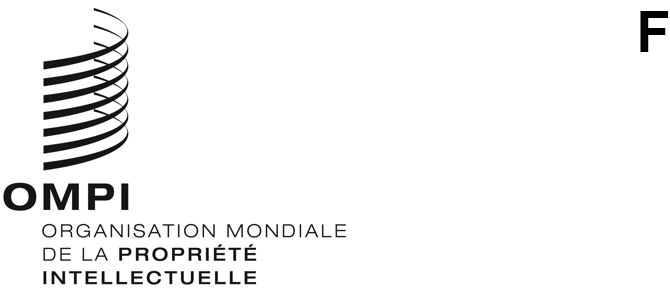 SCCR/42/1 Prov.ORIGINAL : anglaisDATE : 10 février 2022Comité permanent du droit d’auteur et des droits connexesQuarante-deuxième sessionGenève, 9 – 13 mai 2022Projet d’ordre du jourétabli par le SecrétariatOuverture de la sessionAdoption de l’ordre du jour de la quarante-deuxième sessionÉlection des membres du bureauAccréditation de nouvelles organisations non gouvernementalesAdoption du rapport de la quarante et unième session du Comité permanent du droit d’auteur et des droits connexesProtection des organismes de radiodiffusionLimitations et exceptions en faveur des bibliothèques et des services d’archivesLimitations et exceptions en faveur des établissements d’enseignement et de recherche et des personnes ayant d’autres handicapsQuestions diversesProposition pour un examen du droit d’auteur dans l’environnement numériqueProposition du Sénégal et du Congo concernant l’inscription du droit de suite à l’ordre du jour des travaux futurs du Comité permanent du droit d’auteur et des droits connexes de l’Organisation Mondiale de la Propriété IntellectuelleProposition de la Fédération de Russie concernant le renforcement de la protection des droits des metteurs en scène au niveau internationalProposition relative à l’inscription d’une étude axée sur le droit de prêt public à l’ordre du jour et aux travaux futurs du Comité permanent du droit d’auteur et des droits connexes de l’Organisation Mondiale de la Propriété Intellectuelle (OMPI)Clôture de la session[Fin du document]